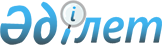 О проекте Указа Президента Республики Казахстан "О создании специальной экономической зоны "Павлодар"Постановление Правительства Республики Казахстан от 25 ноября 2011 года № 1379      Правительство Республики Казахстан ПОСТАНОВЛЯЕТ:

      внести на рассмотрение Президента Республики Казахстан проект Указа Президента Республики Казахстан «О создании специальной экономической зоны «Павлодар».         Премьер-Министр

      Республики Казахстан                       К. Масимов Указ Президента Республики Казахстан О создании специальной экономической зоны «Павлодар»      В соответствии с пунктом 8 статьи 7 Закона Республики Казахстан от 21 июля 2011 года «О специальных экономических зонах в Республике Казахстан» и в целях развития химической, нефтехимической отраслей ПОСТАНОВЛЯЮ:

      1. Создать специальную экономическую зону «Павлодар» (далее – СЭЗ) на период до 1 декабря 2036 года.

      2. Утвердить прилагаемые:

      1) Положение о СЭЗ;

      2) целевые индикаторы функционирования и критический уровень недостижения целевых индикаторов СЭЗ;

      3. Правительству Республики Казахстан принять меры по обеспечению деятельности СЭЗ.

      4. Контроль за исполнением настоящего Указа возложить на Администрацию Президента Республики Казахстан.

      5. Настоящий Указ вводится в действие со дня подписания.            Президент

      Республики Казахстан                       Н.НазарбаевУТВЕРЖДЕНО             

Указом Президента         

Республики Казахстан        

от «__» _______ 2011 года № ___ ПОЛОЖЕНИЕ

о специальной экономической зоне «Павлодар» 1. Общие положения      1. Специальная экономическая зона «Павлодар» (далее – СЭЗ) расположена на территории Северного промышленного района города Павлодара согласно прилагаемому плану.

      Территория СЭЗ составляет 3300 гектаров и является неотъемлемой частью территории Республики Казахстан.

      2. СЭЗ создается в целях:

      1) развития химической, нефтехимической отраслей, в частности производства экспортоориентированной продукции с высокой добавленной стоимостью, с применением высокотехнологичных экологически безопасных современных технологий;

      2) разработки и реализации прорывных инвестиционных проектов, научно-исследовательских и научно-технических инновационных проектов по созданию и развитию химической, нефтехимической отраслей по глубокой переработке сырья и выпуску широкой конкурентоспособной продукции с высокой добавленной стоимостью;

      3) осуществления интеграции казахстанской продукции в общемировую систему производства и сбыта, создания инновационной, конкурентоспособной отечественной продукции в соответствии с международными стандартами;

      4) создания высокоэффективных и инновационных производств, в том числе высокотехнологичных и конкурентоспособных производств, освоения выпусков новых видов продукции химической и нефтехимической отрасли;

      5) создания благоприятного инвестиционного климата и привлечения отечественных и зарубежных инвестиций для реализации инвестиционных проектов и комплексного развития химической, нефтехимической отраслей на основе механизмов государственно-частного партнерства;

      6) ускоренного развития региона для активизации вхождения экономики республики в систему мировых хозяйственных связей;

      7) внедрения современных методов управления и хозяйствования;

      8) решения социальных проблем, повышения занятости населения.

      3. Деятельность СЭЗ регулируется Конституцией Республики Казахстан, Законом Республики Казахстан от 21 июля 2011 года «О специальных экономических зонах в Республике Казахстан», настоящим Положением и иными нормативными правовыми актами Республики Казахстан.

      4. Приоритетными видами деятельности на территории СЭЗ являются:

      1) производство продукции химической промышленности;

      2) производство нефтехимической продукции, а также продукции сопутствующих смежных производств и технологий. 2. Управление СЭЗ      5. Управление СЭЗ осуществляется в соответствии с Законом Республики Казахстан от 21 июля 2011 года «О специальных экономических зонах в Республике Казахстан». 3. Налогообложение на территории СЭЗ      6. Налогообложение на территории СЭЗ регулируется налоговым законодательством Республики Казахстан. 4. Таможенное регулирование      7. Таможенное регулирование на территории СЭЗ осуществляется в соответствии с положениями таможенного законодательства Таможенного союза и Республики Казахстан.

      8. Таможенная процедура свободной таможенной зоны применяется на всей территории СЭЗ.

      9. Под таможенную процедуру свободной таможенной зоны помещаются товары, предназначенные для размещения и (или) использования на территории СЭЗ лицами, осуществляющими приоритетные виды деятельности на территории СЭЗ в соответствии с договором об осуществлении деятельности в качестве участника СЭЗ.

      10. Территория СЭЗ является зоной таможенного контроля. Границы СЭЗ по ее периметру обустраиваются и оборудуются специальными ограждениями в целях проведения таможенного контроля.

      11. На территории СЭЗ могут создаваться места временного хранения товаров в порядке, определенном таможенным законодательством Таможенного союза и Республики Казахстан.

      12. На территории СЭЗ могут размещаться и использоваться товары, помещенные под таможенную процедуру свободной таможенной зоны, а также товары Таможенного союза, не помещенные под таможенную процедуру свободной таможенной зоны, и иностранные товары, помещенные под иные таможенные процедуры.

      13. Товары, ввезенные на территорию СЭЗ и помещенные под таможенную процедуру свободной таможенной зоны, рассматриваются как находящиеся вне таможенной территории Таможенного союза для целей применения таможенных пошлин, налогов, а также мер нетарифного регулирования.

      14. Таможенные операции, связанные с временным хранением, таможенным декларированием, таможенной очисткой и выпуском товаров, а также проведением таможенного контроля на территории СЭЗ, осуществляются в порядке, определенном таможенным законодательством Таможенного союза и Республики Казахстан. 5. Охрана окружающей среды      15. Осуществление деятельности СЭЗ в части экологического регулирования осуществляется в соответствии с Экологическим законодательством Республики Казахстан и основано на рациональном и эффективном использовании природных ресурсов посредством создания условий для перехода к устойчивому развитию и охране окружающей среды на основе баланса экономических, социальных и экологических аспектов повышения качества жизни. 6. Заключительные положения      16. Условия, установленные в настоящем Положении, могут изменяться Указом Президента Республики Казахстан.

      17. Досрочное упразднение СЭЗ осуществляется в соответствии с Законом Республики Казахстан от 21 июля 2011 года «О специальных экономических зонах в Республике Казахстан».

      18. Деятельность СЭЗ, не урегулированная настоящим Положением, осуществляется в соответствии с действующим законодательством Республики Казахстан и таможенного союза.ПРИЛОЖЕНИЕ          

к Положению о специальной  

экономической зоне «Павлодар»,

утвержденому Указом Президента

Республики Казахстан     

от «__» _______ 2011 года № ___ ПЛАН

специальной экономической зоны «Павлодар»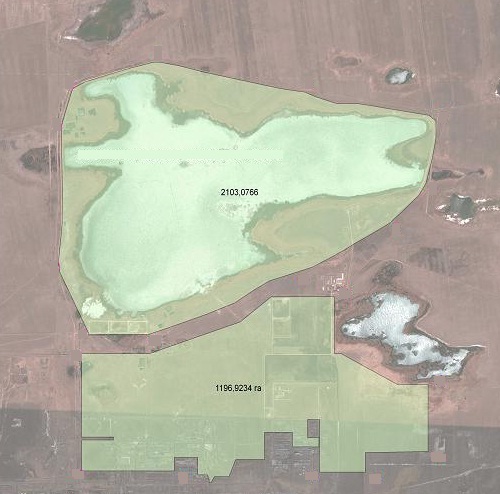       Территория СЭЗ «Павлодар» S = 3300 гаУТВЕРЖДЕНЫ        

Указом Президента    

Республики Казахстан   

от «__» _____ 2011 года № ___ Целевые индикаторы функционирования специальной экономической

зоны «Павлодар» и критический уровень недостижения целевых

индикаторовпродолжение таблицы      Примечание:

      показатели индикаторов приведены с нарастающим итогом;

      при расчете применен курс: 1 доллар США - 147 тенге.
					© 2012. РГП на ПХВ «Институт законодательства и правовой информации Республики Казахстан» Министерства юстиции Республики Казахстан
				№

п/

пЦели, задачи

и показатели

(наимено-

вания)Единица

изме-

ренияБазовый

период

(2012

год)Достижение к 2015

году, в том числеДостижение к 2015

году, в том числеДостижение к 2020

году, в том числеДостижение к 2020

году, в том числе№

п/

пЦели, задачи

и показатели

(наимено-

вания)Единица

изме-

ренияБазовый

период

(2012

год)целевой

индикаторкрити-

ческий

уровеньцелевой

индикаторкрити-

ческий

уровень123456781Общий объем

инвестиций, в

том числе:млрд.

тенге-67,46257,3251.1Объем

иностранных

инвестициймлрд.

тенге-12,51,349,551.2Объем

отечественных

инвестициймлрд.

тенге-54,95207,820,22Объем

производства

товаров и

услуг (работ)

на территории

СЭЗмлрд.

тенге-51413,2413Ежегодный

прирост

инвестиций в

несырьевые

секторы

экономики

региона

(обраба-

тывающая

промышленность%-53754Количество

участниковед.-53855Количество

рабочих мест

создаваемых на

территории СЭЗрабочие

места-50020010004506Доля

казахстанского

содержания в

общем объеме

производства

на территории

СЭЗ%-503065507Доля

экспорта

продукции в

общем объеме

производства

на территории

СЭЗ%10520108Повышение

производи-

тельности

трударазы-1,51,21,71,5Достижение к 2025

году, в том числеДостижение к 2025

году, в том числеДостижение к 2030

году, в том числеДостижение к 2030

году, в том числеДостижение к 2037 году,

в том числеДостижение к 2037 году,

в том числецелевой

индикаторкритический

уровеньцелевой

индикаторкритический

уровеньцелевой

индикаторкритический

уровень91011121314257,325257,325257,32549,5549,5549,55207,820,2207,820,2207,820,21042,41041071,21302551,813075107107858585150075018851000188512507060756580653020403050401,91,721,92,52